Numer wewnętrzny postępowania: 2021/01, Ogłoszenie nr 2021/BZP 00061918 Identyfikator postępowania: ocds-148610-08c4fcfb-b692-11eb-911f-9ad5f74c2a25Załącznik nr 4 do SIWZZamawiający:Fundacja Solidarności Międzynarodowej02-482 Warszawa, ul. Wołodyjowskiego 69aNIP : 526-226-42-92, REGON: 012345095Wykonawca:…………………………………………………………………………(pełna nazwa/firma, adres, w zależności od podmiotu: NIP/PESEL, KRS/CEiDG)reprezentowany przez:…………………………………………………………………………(imię, nazwisko, stanowisko/podstawa do  reprezentacji)FORMULARZ OFERTYJa/ My, niżej podpisani: ........................................................................działając w imieniu i na rzecz Wykonawcy/wykonawców występujących wspólnie: ..............................................................................................................................................................(Zarejestrowana nazwa Wykonawcy/ pełnomocnika wykonawców występujących wspólnie)................................................................................................................................................…………..(Zarejestrowany adres Wykonawcy/ pełnomocnika wykonawców występujących wspólnie)................................................................                 ........................................................................... (Numer telefonu/ numer faxu) 				                            (Adres e-mail)przystępując do postępowania o udzielenie zamówienia publicznego prowadzonego przez Fundację Solidarności Międzynarodowej w trybie przetargu nieograniczonego, którego przedmiotem jest: dostawa sprzętu elektronicznego na potrzeby Fundacji Solidarności Międzynarodowej w podziale na części.składam/y niniejszą ofertę na wykonanie zamówienia i:Oświadczam/y, że zapoznałem/liśmy się z wymaganiami Zamawiającego, dotyczącymi przedmiotu zamówienia, zamieszczonymi w Specyfikacji Istotnych Warunków Zamówienia wraz z załącznikami 
i nie wnoszę/wnosimy do nich żadnych zastrzeżeń.Zobowiązujemy się wykonać przedmiot zamówienia na warunkach finansowych określonych w opisie przedmiotu zamówienia.Oświadczam/y, że zrealizuję/emy zamówienie zgodnie ze Specyfikacją Istotnych Warunków Zamówienia, Szczegółowym Opisem Przedmiotu Zamówienia i wzorem umowy. Oświadczam/y, że wypełniłem/wypełniliśmy obowiązek informacyjny przewidziany w art. 13 lub art. 14 Rozporządzenia Parlamentu Europejskiego i Rady (UE) nr 2016/679 z dnia 27 kwietnia 2016 roku w sprawie ochrony osób fizycznych w związku z przetwarzaniem danych osobowych i w sprawie swobodnego przepływu takich danych oraz uchylenia dyrektywy 95/46/WE (ogólnego rozporządzenia o ochronie danych osobowych), wobec osób fizycznych, od których dane osobowe bezpośrednio (pracownicy, współpracownicy) lub pośrednio (osoby trzecie) pozyskałem i udostępniłem w celu ubiegania się o udzielenie zamówienia publicznego w niniejszym postępowaniu.Oświadczam/y, że uważam/y się za związanych niniejszą ofertą przez okres 30 dni od upływu terminu składania ofert. Oświadczamy, że informacje i dokumenty zawarte w Ofercie na stronach od nr ........................ do nr ......................... stanowią tajemnicę przedsiębiorstwa w rozumieniu przepisów o zwalczaniu nieuczciwej konkurencji i zastrzegamy, że nie mogą być one udostępniane. Informacje i dokumenty zawarte na pozostałych stronach Oferty są jawne.(W przypadku utajnienia oferty Wykonawca nie później niż w terminie składania ofert zobowiązany jest wykazać, iż zastrzeżone informacje stanowią tajemnicę przedsiębiorstwa w szczególności określając, w jaki sposób zostały spełnione przesłanki, o których mowa w art. 11 pkt 4 ustawy z 16 kwietnia 1993 r. o zwalczaniu nieuczciwej konkurencji, zgodnie z którym tajemnicę przedsiębiorstwa stanowi określona informacja, jeżeli spełnia łącznie 3 warunki:ma charakter techniczny, technologiczny, organizacyjny przedsiębiorstwa lub jest to inna informacja mająca wartość gospodarczą,nie została ujawniona do wiadomości publicznej,podjęto w stosunku do niej niezbędne działania w celu zachowania poufności.)Oświadczam, że oferta obejmuje następujące części zamówienia zgodnie z punktem 2.2 SWZ (* zaznaczyć właściwy punkt za pośrednictwem X ):Oświadczam/y, że zamierzam/y powierzyć realizację następujących części zamówienia podwykonawcom:Imię i nazwisko osoby wyznaczonej do realizacji zamówienia:………………………………………Część I komputery osobiste przenośneSpecyfikacja technicznaOświadczenie: termin dostawy części I do ………………dni od terminu otwarcia ofert.Część II  komputer wysokowydajny dla obsługi zaawansowanych programów graficznychSpecyfikacja technicznaOświadczenie: termin dostawy części II do ………………dni od terminu otwarcia ofert.Część III  klucze bezpieczeństwa dla celów podwójnej autoryzacji użytkowników Oświadczenie: termin dostawy części III do ………………dni od terminu otwarcia ofert.Część IV telefony komórkowe typu smartfon – 35 sztukSpecyfikacja technicznaOświadczenie: termin dostawy części IV do ………………dni od terminu otwarcia ofert.Oświadczenie nt. oferty cenowejOświadczam/y, że oferta cenowa obejmuje ostateczną sumaryczną cenę poszczególnych części zamówienia obejmującą wszystkie koszty związane z realizacją zadania niezbędne do jego wykonania z uwzględnieniem kosztów dostawy do siedziby Zamawiającego oraz wszystkich opłat i podatków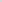 /opcjonalnie „Oświadczam/y, że oferta cenowa nie obejmuje następujących kosztów ponoszonych przez Zamawiającego: (wymienić)”Deklarujemy gotowość realizacji oferty w miejscu wskazanym w rozdziale 3 Specyfikacji Istotnych Warunków Zamówienia.Część I komputery osobiste przenośne – 25 sztukCzęść II komputer wysokowydajny dla obsługi zaawansowanych programów graficznych – 1 sztukaCzęść III klucze bezpieczeństwa dla celów podwójnej autoryzacji użytkowników – 57 sztukCzęść IV telefony komórkowe typu smartfon – 35 sztukLp.Opis części zamówienia, którą Wykonawca zamierza powierzyć do realizacji przez podwykonawcęNazwa (imię i nazwisko) podwykonawcyOpis przedmiotu zamówienia(zgodnie z SIWZ)1. Ilość szt.2.Cena brutto(zł za sztukę)3.Wartość brutto(poz. 1 x poz. 2)4.Nazwa i model oferowanego sprzętu (oraz kod producenta jeśli występuje)Specyfikacja techniczna Komputer osobisty przenośny25Wymogi minimalne zgodne z zał. nr 1 do SWZOferta1.	Komputer przenośny z myszką Ekran Full HD (1920x1080) min. 14” z podświetleniem LED, z powłoką przeciwodblaskową.2.	Procesor wielordzeniowy, zgodny z architekturą x86-64, obsługujący 64 bitowe instrukcje, umożliwiający uzyskanie w teście wydajnościowym minimum 6300 pkt w benchmarku CPU dostępnym, na stronie: https://www.cpubenchmark.net/cpu_list.php.3.	Pamięć RAM 8 GB DDR4, wymagane dwa sloty, możliwość rozbudowy do min. 32 GB, nie dopuszcza się pamięci wlutowanej w płytę główną.4.	Dysk twardy min. 500 GB SSD PCIe.5.	Grafika zintegrowana z procesorem, ze sprzętowym wsparciem dla kodowania H.264 oraz MPEG2, DirectX 12, OpenGL 4.x, OpenCL 1.2, Shader 5 posiadająca minimum 16EU (Graphics Execution Units) oraz Dual HD HW Decode.6.	Karta dźwiękowa zgodna z HD, wbudowane głośniki.7.	System szybkiego ładowania baterii, który umożliwia szybkie naładowanie akumulatora notebooka z wykorzystaniem zasilacza zewnętrznego o mocy max 65W w ten sposób że czas ładowania akumulatora od 0% do 80% będzie poniżej 1 godziny.8.	System operacyjny Microsoft Windows 10 Pro 64-bit lub równoważny, klucz zaszyty trwale w BIOS na etapie produkcji komputera i automatycznie pobierany przez Instalowane oprogramowanie.9.	Pakiet oprogramowania biurowego Microsoft Office 2019 Standard lub równoważny10.	BIOS zgodny ze specyfikacją UEFI.11.	Możliwość, bez uruchamiania systemu operacyjnego z dysku twardego komputera lub innych, podłączonych do niego urządzeń zewnętrznych odczytania z BIOS (nieedytowalnych z poziomu BIOS) bieżących informacji o: wersji BIOS; numeru seryjnego komputera, wraz z datą jego wyprodukowania, ilości pamięci RAM; typie procesora wraz z informacją o ilości rdzeni, wielkości pamięci cache L2 i L3; zainstalowanym dysku twardym – min. pojemność.12.	Funkcja blokowania/odblokowania bootowania notebooka z zewnętrznych urządzeń.13.	Funkcja blokowania/odblokowania bootowania notebooka z USB.14.	Funkcja wyłączenia/włączenia: portów USB, czytnika kart multimedialnych, mikrofonu, kamery, modułów: WWAN, WLAN i Bluetooth z poziomu BIOS, bez uruchamiania systemu operacyjnego z dysku twardego komputera lub innych, podłączonych do niego, urządzeń zewnętrznych.15.	Certyfikat ISO 9001:2000 dla producenta sprzętu obejmujący proces projektowania i produkcji (należy załączyć do oferty).16.	Certyfikat ISO 14001 dla Producenta sprzętu (należy załączyć do oferty).17.	Oferowane produkty muszą zawierać informacje dotyczące ponownego użycia i recyklingu.18.	Potwierdzenie spełnienia normy Epeat Gold – dopuszcza się wydruk ze strony.19.	Oferowane modele komputerów muszą poprawnie współpracować z zamawianymi systemami operacyjnymi (jako potwierdzenie poprawnej współpracy Wykonawca dołączy do oferty dokument w postaci wydruku potwierdzający certyfikację, dodatkowo potwierdzony przez producenta oferowanego komputera).20.	Potwierdzenie spełnienia kryteriów środowiskowych, w tym zgodności z dyrektywą RoHS Unii Europejskiej o eliminacji substancji niebezpiecznych w postaci oświadczenia producenta jednostki.21.	Komputer musi spełniać wymogi TCO, potwierdzeniem spełnienia wymogu będzie publikacja na stronie: http://tcocertified.com/product-finder/22.	Wykonawca dostarczy oświadczenie iż oferowany komputer spełnia normy MIL-STD-810G poparte przez oficjalnego przedstawiciela producenta na Polskę.23.	Głośność jednostki centralnej mierzona zgodnie z normą ISO 7779 oraz wykazana zgodnie z normą ISO 9296 w pozycji operatora w trybie pracy dysku twardego (WORK) wynosząca maksymalnie 18 dB.24.	Ukryty w laminacie płyty głównej, dedykowany układ sprzętowy służący do tworzenia i zarządzania wygenerowanymi przez komputer kluczami szyfrowania. Zabezpieczenie to musi posiadać możliwość szyfrowania poufnych dokumentów, przechowywanych na dysku twardym, przy użyciu klucza sprzętowego.25.	System diagnostyczny z graficznym interfejsem (pełna obsługa za pomocą klawiatury oraz urządzenia wskazującego i myszy) dostępny w BIOS z pozycji szybkiego menu bootowania, bez potrzeby uruchamiania systemu operacyjnego, dostępny nawet bez dysku twardego umożliwiający przetestowanie w celu wykrycia usterki składowych i komponentów oferowanego notebooka (co najmniej testy: magistrali PCIe, panelu LCD, wbudowanych głośników, dysku twardego, karty graficznej, wbudowanej kamery, zainstalowanej baterii, zasilacza).26.	Złącze typu security lock.27.	Waga maksymalnie 1,5 kg.28.	Złącza/porty: min.  3x USB 3.0 typu A, 1x USB-C generacja 2,  HDMI,  RJ45, czytnik kart microSD, współdzielone lub oddzielne złącze słuchawkowe stereo i złącze mikrofonowe, czytnik kart Smart Card.29.	Wszystkie nadmiarowe porty, złącza i czytniki mają być niezajęte (wolne).30.	Wbudowane urządzenia: kamera panoramiczna HD 720p31.	Karta bezprzewodowa WLAN 802.11ac, Bluetooth 5.0, touchpad, klawiatura z podświetleniem (backlite).32.	dołączona myszka bezprzewodowa z baterią oraz torba dwukomorowa w rozmiarze.33.	Gwarancja minimum: 36 miesięcyOpis przedmiotu zamówienia(zgodnie z SWZ)1. Ilość szt.2.Cena brutto(zł za sztukę)3.Wartość brutto(poz. 1 x poz. 2)4.Nazwa i model oferowanego sprzętu (oraz kod producenta jeśli występuje)Specyfikacja techniczna Komputer wysokowydajny1Wymogi minimalne zgodne z zał. nr 1 do SWZOferta1.	Komputer przenośny z myszką Ekran Full HD (1920x1080) min. 15,6” z podświetleniem LED, z powłoką przeciwodblaskową.2.	Procesor wielordzeniowy, zgodny z architekturą x86-64, obsługujący 64 bitowe instrukcje, umożliwiający uzyskanie w teście wydajnościowym minimum 12500 pkt w benchmarku CPU dostępnym, na stronie: https://www.cpubenchmark.net/cpu_list.php3.	Pamięć RAM 16 GB DDR4, wymagane dwa sloty, możliwość rozbudowy do min. 32 GB, nie dopuszcza się pamięci wlutowanej w płytę główną4.	Karta graficzna podsiadająca minimum 6GB własnej pamięci5.	Moc Obliczeniowa karty graficznej nie mniejsza niż 4,5 TFLOPS6.	Dysk twardy min. 500 GB SSD PCIe7.	Karta bezprzewodowa WLAN 802.11ax, Bluetooth 5.0, touchpad, klawiatura z podświetleniem (backlite)8.	Ukryty w laminacie płyty głównej, dedykowany układ sprzętowy służący do tworzenia i zarządzania wygenerowanymi przez komputer kluczami szyfrowania. Zabezpieczenie to musi posiadać możliwość szyfrowania poufnych dokumentów, przechowywanych na dysku twardym, przy użyciu klucza sprzętowego.9.	Waga maksymalnie 2,5kg10.	System operacyjny Microsoft Windows 10 Pro 64-bit lub równoważny, klucz zaszyty trwale w BIOS na etapie produkcji komputera i automatycznie pobierany przez Instalowane oprogramowanie.11.	BIOS zgodny ze specyfikacją UEFI.12.	Możliwość, bez uruchamiania systemu operacyjnego z dysku twardego komputera lub innych, podłączonych do niego urządzeń zewnętrznych odczytania z BIOS (nieedytowalnych z poziomu BIOS) bieżących informacji o: wersji BIOS; numeru seryjnego komputera, wraz z datą jego wyprodukowania, ilości pamięci RAM; typie procesora wraz z informacją o ilości rdzeni, wielkości pamięci cache L2 i L3; zainstalowanym dysku twardym – min. pojemność.13.	Funkcja blokowania/odblokowania bootowania notebooka z zewnętrznych urządzeń. Funkcja blokowania/odblokowania bootowania notebooka z USB.14.	Funkcja wyłączenia/włączenia: portów USB, czytnika kart multimedialnych, mikrofonu, kamery, modułów: WWAN, WLAN i Bluetooth z poziomu BIOS, bez uruchamiania systemu operacyjnego z dysku twardego komputera lub innych, podłączonych do niego, urządzeń zewnętrznych.15.	Potwierdzenie spełnienia kryteriów środowiskowych, w tym zgodności z dyrektywą RoHS Unii Europejskiej o eliminacji substancji niebezpiecznych w postaci oświadczenia producenta jednostki.16.	Komputer musi spełniać wymogi TCO, potwierdzeniem spełnienia wymogu będzie publikacja na stronie: http://tcocertified.com/product-finder/17.	Wbudowane urządzenia: kamera panoramiczna HD 720p18.	Wszystkie nadmiarowe porty, złącza i czytniki mają być niezajęte (wolne).19.	Złącza/porty minimalnie: 2 porty USB 3.2 Type-A pierwszej generacji z funkcją PowerShare; 2 porty USB 3.2 Type-C drugiej generacji (Thunderbolt™ 3.0); 1 gniazdo słuchawkowe; 1 port HDMI 2.0; 1 złącze mini DP 1.4; 1 złącze RJ4520.	System diagnostyczny z graficznym interfejsem (pełna obsługa za pomocą klawiatury oraz urządzenia wskazującego i myszy) dostępny w BIOS z pozycji szybkiego menu bootowania, bez potrzeby uruchamiania systemu operacyjnego, dostępny nawet bez dysku twardego umożliwiający przetestowanie w celu wykrycia usterki składowych i komponentów oferowanego notebooka (co najmniej testy: magistrali PCIe, panelu LCD, wbudowanych głośników, dysku twardego, karty graficznej, wbudowanej kamery, zainstalowanej baterii, zasilacza)21.	Potwierdzenie spełnienia normy Epeat Gold – dopuszcza się wydruk ze strony22.	Oferowane modele komputerów muszą poprawnie współpracować z zamawianymi systemami operacyjnymi (jako potwierdzenie poprawnej współpracy Wykonawca dołączy do oferty dokument w postaci wydruku potwierdzający certyfikację, dodatkowo potwierdzony przez producenta oferowanego komputera)23.	Certyfikat ISO 9001:2000 dla producenta sprzętu obejmujący proces projektowania i produkcji (należy załączyć do oferty).24.	Certyfikat ISO 14001 dla Producenta sprzętu (należy załączyć do oferty).25.	Gwarancja minimum: 36 miesięcyOpis przedmiotu zamówienia(zgodnie z SWZ)1. Ilość szt.2.Cena brutto(zł za sztukę)3.Wartość brutto(poz. 1 x poz. 2)4.Nazwa i model oferowanego sprzętu (oraz kod producenta jeśli występuje)Specyfikacja techniczna nr IKlucze bezpieczeństwa57Wymogi minimalne zgodne z zał. nr 1 do SWZOfertaMożliwość podłączenia klucza do portu USBWymagana obsługa komunikacja NFC Obsługa standardu FIDO 2 Certified Współpraca z rozwiązaniami firm: Google, Microsoft Azure ADGwarancja minimum 12 miesięcy Opis przedmiotu zamówienia(zgodnie z SWZ)1. Ilość szt.2.Cena brutto(zł za sztukę)3.Wartość brutto(poz. 1 x poz. 2)4.Nazwa i model oferowanego sprzętu (oraz kod producenta jeśli występuje)Specyfikacja techniczna Telefony komórkowe35Wymogi minimalne zgodne z zał. nr 1 do SWZOfertaPrzekątna ekranu nie mniejsza niż 4,7” Ilość rdzeni procesora nie mniej niż 6 taktowanie nie mniejsze niż 1,82GHz Pamięć RAM nie mniej niż 3GB  Waga nie większa niż 150g Minimalna pojemność pamięci 64GB Wyświetlacz w technologii IPS Obsługa multi-Touch Rozdzielczość nie mniejsza niż 1334x750 pikseli Minimalna odporność na zalanie wodą IP67 zgodnie z normą IEC 60529 Aparat tylny minimum 12MP Aparat przedni minimum 7MP Możliwość odblokowania telefonu za pomocą biometrii Obsługa standardu komunikacji głosowej przez VoLTE przez polskich operatorów komórkowych Obsługa standardu eSIMObsługa standardu Dual-SIM Obsługa standardu NFC Minimalna obsługa standardu WiFi 802.11ax Wi-Fi 6 Bluetooth w wersji minimalnie wersji 5.0  Sprzętowe szyfrowanie pamięci urządzenia Obsługa standardu szybkiego ładowania akumulatora Wymiary telefonu nie większe niż: 140mm x 68mm x 7,5mm Gwarancja minimum 12 miesięcy Ładowarka w zestawie(miejsce, data)(podpis przedstawiciela upoważnionego 
do reprezentacji wykonawcy)